20.№ п/п Ответы 7 класс 1-Г, 2-А, 3-Б, 4-В 1 3 3 1 100 см (1 м) 1 1 Б,В2Длина спины до талии23МестноеВышивка лентами232Отключать не используемые электроприборы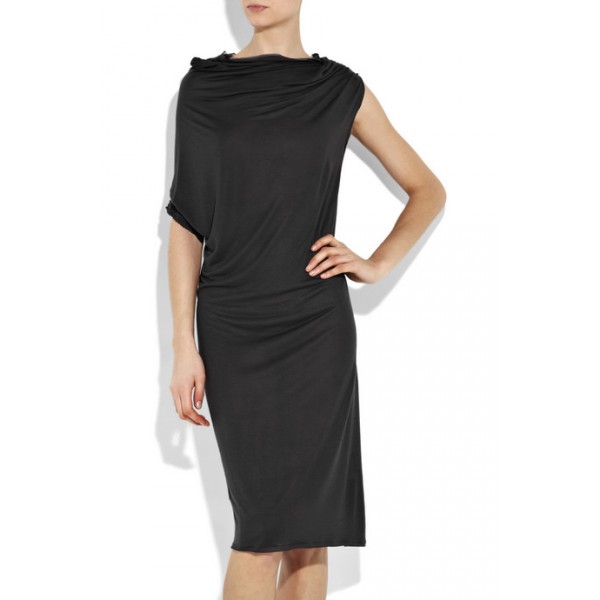 асимметрия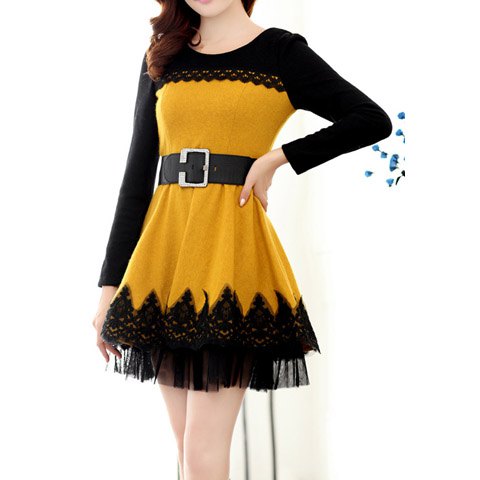 контрастОценка задания: каждое платье оценивается в 3 балла1) эскиз платья в цвете - 1 балл; 2) соответствие описанию – 2 балл; Итого: 6 баллов 